Période concernée : ( exemple)  Du 01/09/2020.. au 15/12/2020     Nom & prénom :						classe : ÉTAPE 1 : DESCRIPTION DU CHEF D’OEUVREIntitulé du projet : Description du projet : Quelle est la réalisation prévue :Quelles sont les étapes prévues :Quelles sont les disciplines concernées :Quels sont les partenaires ou intervenants prévus : Quelle valorisation et quelle communication sont prévues :Quelles sont les compétences ciblées lors de cette période : ÉTAPE 2 : SUIVI DES ACTIVITES, DES COMPETENCES ET DES CAPACITES MISES EN OEUVREÉTAPE 3 : POSITIONNEMENT DE L’ELEVE/APPRENTI lui-même sur le développement de ses compétences transversales En fonction des activités réalisées et des attendus qui auront été explicités par les professeurs, l’élève/apprenti est invité à se positionner. Ces compétences ne sont pas mobilisées ni à évaluer systématiquement. Un  choix pourra se faire en fonction du CDO et  de la place de l’élève dans la démarche.Ce modèle permet au jeune d’évaluer, reconnaitre et expliciter ses compétences au regard des situations professionnelles traversées.Source Guide AEFA / RECTEC 2019ÉTAPE 4 : Analyse par l’élève/apprenti de son activité et de ses apprentissagesÉTAPE 5 : Analyse du professeur sur l’activité de l’élève lors de cette période.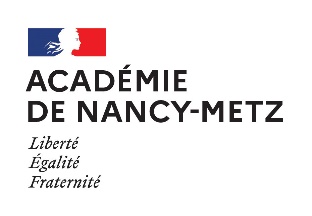 Document de positionnement  des activités réalisées DANS LE CADRE DU CHEF D’OEUVREannée scolaire 20..- 20.. Logo établissementCRITERES FACILITANT LA REALISATION DU PROFIL DE L’APPRENANTCRITERES FACILITANT LA REALISATION DU PROFIL DE L’APPRENANTCRITERES FACILITANT LA REALISATION DU PROFIL DE L’APPRENANTCRITERES FACILITANT LA REALISATION DU PROFIL DE L’APPRENANTCRITERES FACILITANT LA REALISATION DU PROFIL DE L’APPRENANTPalier  1Palier  2Palier  3Palier  4DébutantProfessionnel en devenirProfessionnel Compétent Professionnel expertL’élève identifie les principaux éléments d'une activité simple.Il sait utiliser des ressources ou rechercher des procédures avec de l'aide.Il est capable de les expliquer avec de l'aide.Le jeune sait identifier les principaux éléments d'une activité simple et est capable de les expliquer en autonomie.
Le jeune sait identifier les principaux éléments d'une activité complexe et est capable de les expliquer avec de l'aide.Le jeune sait recueillir des informations, exécuter des procédures simples, tirer des conséquences avec une relative autonomie mais sous supervision. Le jeune sait en rendre compte en étant guidé.Le jeune sait identifier les principaux éléments d'une activité complexe  et est capable de les expliquer en autonomie.

Le jeune sait rechercher des informations qui permettent de poser un diagnostic sur des situations plus ou moins complexes  puis à construire l'action de façon autonome. 

Le jeune sait en rendre compte.Le jeune sait  s'adapter à  tout type d'activité et trouver des solutions (analyser)Le jeune sait prendre des initiatives et être force de proposition pour améliorer les procédures.Le jeune peut prendre en charge un nouveau collaborateur et lui expliquer les activités à réaliser.Le jeune prévoit et organise son activité.ACTIVITES PRINCIPALES CONFIEES DANS LE CADRE DU CHEF D’OEUVREApporter quelques éléments du contexte et de la complexité des activitésPALIER 1PALIER 2PALIER 3PALIER4Compétence ou capacité rattachée :  ….Compétence ou capacité rattachée :  ….Compétence ou capacité rattachée :  ….Compétence ou capacité rattachée :  ….Compétence ou capacité rattachée :  ….PALIER 1PALIER 2PALIER 3 PALIER 4Organiser son activitéPôle organisationnelIdentifie les éléments nécessaires à la réalisation de son activitéApplique  les éléments nécessaires à la réalisation de son activitéAdapte  les éléments nécessaires à la réalisation de son activité ou à ses aléasPrévoit  les éléments nécessaires à la réalisation de son activité Prendre en compte les règlementsPôle organisationnelIdentifie les procédures de la structure Applique avec de l’aide les procédures de la structureApplique en autonomie les procédures de la structureAnalyse et propose des axes amélioration sur les  procédure de la structureTravailler en équipePôle organisationnelIdentifie les modalités de fonctionnement de l’équipeSitue le rôle des participants et sa position dans le groupePrend en compte les avis des  membres de l’équipe et fait des propositions Participe activement au travail de l’équipe et sait s’adapter au changement.Mobiliser des ressources mathématiquesPôle organisationnelEffectue des calculs simples avec de l’aideEffectue des calculs simples en autonomie et avec une procédure pour les calculs complexesRéalise un raisonnement mathématique avec de l’aide. Réalise un raisonnement mathématique en autonomie dans des situations diversifiéesGérer les informationsPôle réflexif actionnelIdentifie les informations mises à disposition Vérifie la disponibilité des informations nécessaires à son activité.Sélectionne des informations en fonction des objectifs et des circonstances de l’activité.Evalue la pertinence de l’information et la diffuse defaçon appropriée.Agir face aux imprévusPôle réflexif actionnelIdentifie et alerte sur la présence d’un problème ou d’un événement imprévu.Identifie la procédure et propose une solution auximprévus.Met en oeuvre la procédure adaptée aux problèmes courants liés à son activité.Résout des problèmes courants dans son activitéCommuniquer à l’oralPôle CommunicationnelCommunique très partiellement (réponse brève et incomplète)en situation d’échange et  respecte les codes sociauxCommunique dans desinteractions dans des situations simples et  respecte les codes sociauxCommunique dans des  situations variées.Prends l’initiative de communiquer à bon escients dans des interactions multiples y compris celles à fort enjeuCommuniquer à l’écritPôle CommunicationnelIdentifie les éléments clés d’un écrit informatif très court.Ecrit quelques mots relatifs à son contexte.Identifie les informations pertinentes dans des textes courts de son environnement.Ecrit des textes informatifs courts relatifs à son contexte.Utilise la plupart des écrits nécessaires à son activité.Rédige des documents relatifs à son activité et àson contexte.Gère et traite des textes complexes et variés.Produit des écrits élaborés.Prendre en compte les usages sociauxPôle CommunicationnelIdentifie les usages et codes élémentaires liés à son environnementprofessionnelApplique les usages et codes de son environnement professionnel habituel avec de l’aide  Applique les usages et codes de son environnement professionnel habituel en autonomieS’adapte aux évolutions des usages sociaux de l’  environnement professionnelRessources numériquesPôle CommunicationnelRéalise des tâches élémentaires sur ou avec un outil numérique connu.Utilise les fonctions de base de quelques outils numériques.Utilise régulièrement les ressources numériques en fonction de l’activité et ducontexte.Personnalise les ressources numériques au service de sasituation et de ses besoins.Construire son parcours professionnelPôle réflexif personnelEmet une ou plusieurs idées pour son projet professionnelConfronte son projet professionnel aux réalités des métiers visés.Définit et explique sonprojet professionnel.Planifie la ou les étapes de mise en œuvre de sonparcours professionnel.Actualiser des savoirs et des modes d’apprentissagePôle réflexif personnelSuis les prescriptions et consignes reçues.Pose des questions Pose des questions, prend des notes, et sait remobiliser ses connaissancesSélectionne ce qui peut être utile d’apprendre parmi des propositions qui lui sont faitesRecherche et applique ce qui pourrait combler les lacunes qu’il a constatéElève doit être capable de décrire et d’analyser sa démarche dans le cadre du Chef d’œuvre : ( Feedback)Expliciter sa démarcheExpliciter les difficultés rencontrées et les solutions proposées-      Expliciter ses apprentissages (qu’est-ce que j’ai appris et qu’est-ce que je retiens)-      Et si c’était à refaire ?